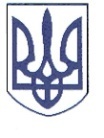 РЕШЕТИЛІВСЬКА МІСЬКА РАДАПОЛТАВСЬКОЇ ОБЛАСТІРОЗПОРЯДЖЕННЯ	03 травня 2022 року                                                                	                          № 75	Відповідно до ст. 34 Закону України ,,Про місцеве самоврядування в Україні”, рішення Решетилівської міської ради сьомого скликання від 09.11.2018 року ,,Про затвердження Комплексної програми соціального захисту населення Решетилівської міської ради на 2019-2023 роки” (11 позачергова сесія) (зі змінами), розглянувши заяву та подані документи Москівця В.А.ЗОБОВ’ЯЗУЮ:	1. Відділу бухгалтерського обліку, звітності та адміністративно-господарського забезпечення (Момот С.Г.) виплатити грошову допомогу в розмірі 20 000,00 (двадцять тисяч) грн. Москівцю Вадиму Андрійовичу, який зареєстрований та проживає за адресою: ***Полтавської області на поховання Москівця Валентина Олександровича.	2. Контроль за виконанням розпорядження залишаю за собою.Міський голова                                                                          О.А. ДядюноваПро виплату грошової допомоги на поховання  Москівця В.О.